Thermal Physics SQ1Question 1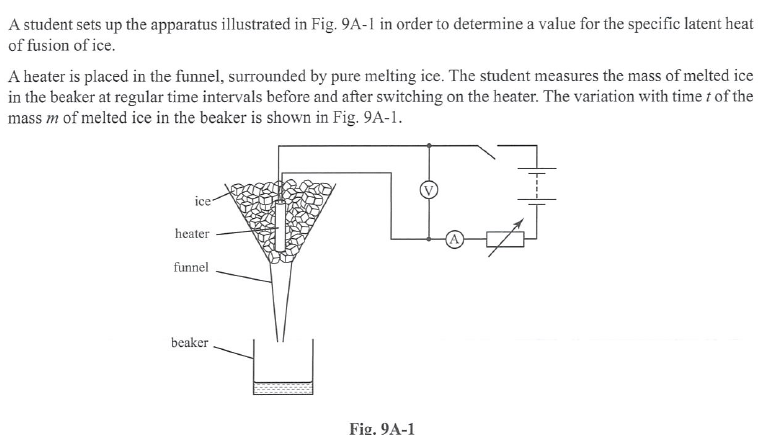 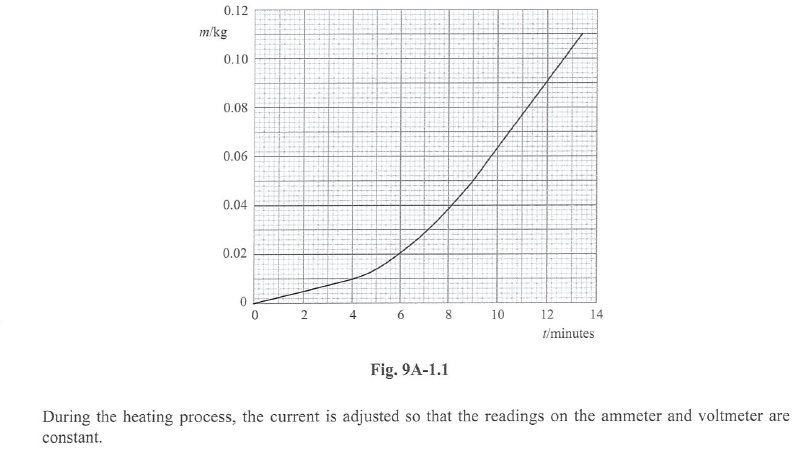 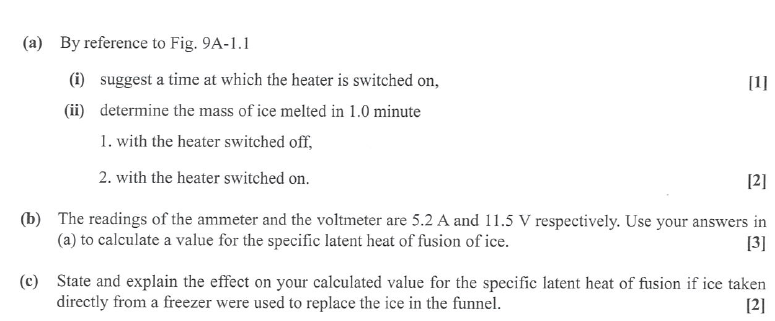 Question 2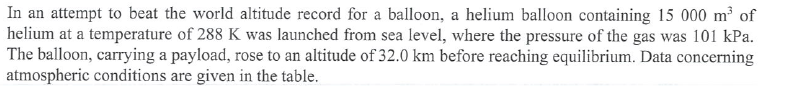 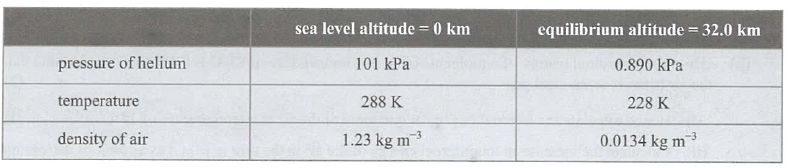 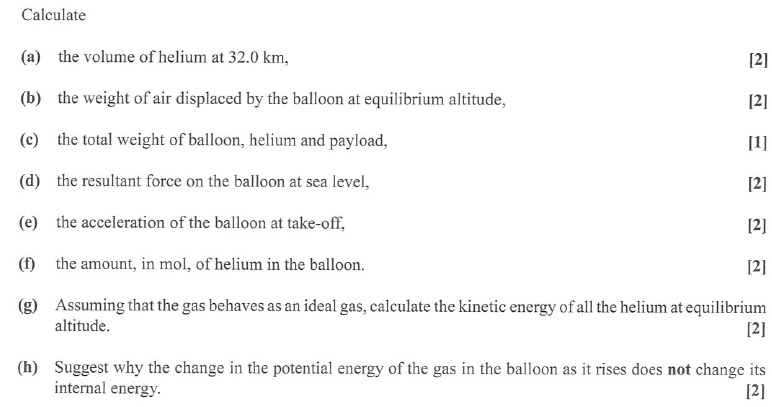 